受付番号         日本カウンセリング学会栃木県支部会全国研修会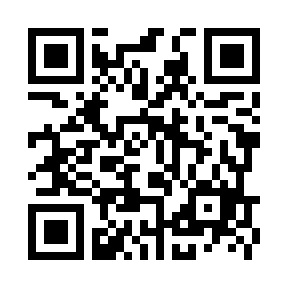 現地開催参加申込書【下記のURLからお申込みいただけます】https://forms.gle/qaFkwW74x38vyWV2A申込講座　参加費　　該当するところへ〇をつけ、お振込み金額をご記入ください　　　　　　　　　　　　　　　　　　　　　　　　　　　　　　　　　　　　　　　（〇をつけてください）１フリガナ○をつけてください○をつけてください１氏　　名・　日本カウンセリング学会員・　大学生・大学院生・　一　般男・女２自宅住所〒       －                      ※平日の昼間繋がる連絡先をご記入ください。TEL：（　 　　 ）　　　－携帯：　　　　－　　　 －〒       －                      ※平日の昼間繋がる連絡先をご記入ください。TEL：（　 　　 ）　　　－携帯：　　　　－　　　 －〒       －                      ※平日の昼間繋がる連絡先をご記入ください。TEL：（　 　　 ）　　　－携帯：　　　　－　　　 －３フリガナ３所　　属４交通手段〇をつけてください公共交通機関利用　　　②　自家用車等　　　③　その他（　　　　　　　）公共交通機関利用　　　②　自家用車等　　　③　その他（　　　　　　　）公共交通機関利用　　　②　自家用車等　　　③　その他（　　　　　　　）〇をつけてください8/8のみ講座名E　人間関係に活かす交流分析のいろはF　カウンセラーのためのマインドフルネスG オープンダイアローグ入門～考え方や態度、エッセンスを   臨床に活かす～Ⅰ研修費日本カウンセリング学会員１２，０００円　Ⅰ研修費大学生・大学院生（但し社会人学生は含まない）１０，０００円　Ⅰ研修費一般１５，０００円　Ⅱ宿泊費宿泊あり　一般　相部屋（２～３名）懇親会参加１６，０００円　Ⅱ宿泊費宿泊あり　一般　相部屋（２～３名）懇親会不参加※夕食ビュッフェ１６，０００円　Ⅱ宿泊費宿泊あり　個室　懇親会参加２６，０００円　Ⅱ宿泊費宿泊あり　個室　懇親会不参加　※夕食ビュッフェ２６，０００円　Ⅱ宿泊費宿泊なし　懇親会参加８，０００円　Ⅱ宿泊費宿泊なし　懇親会不参加０円　振込み金額Ⅰ研修費　+　Ⅱ宿泊費円